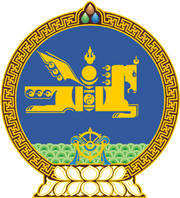 МОНГОЛ УЛСЫН ХУУЛЬ2021 оны 01 сарын 29 өдөр                                                                  Төрийн ордон, Улаанбаатар хот   ГАМШГААС ХАМГААЛАХ ТУХАЙ ХУУЛЬД НЭМЭЛТ ОРУУЛАХ ТУХАЙ1 дүгээр зүйл.Гамшгаас хамгаалах тухай хуулийн 4 дүгээр зүйлийн 4.1.1, 4.1.5, 4.1.10 дахь заалт, 19 дүгээр зүйлийн 19.1 дэх хэсгийн “түүх, соёлын дурсгалт” гэсний өмнө “музейн үзмэр, цуглуулга,” гэж тус тус нэмсүгэй. 2 дугаар зүйл.Энэ хуулийг Музейн тухай хууль хүчин төгөлдөр болсон өдрөөс эхлэн дагаж мөрдөнө. 	 	МОНГОЛ УЛСЫН 		ИХ ХУРЛЫН ДАРГА				Г.ЗАНДАНШАТАР